Мировому судье судебного участка
№ ____ по городу (району)_____
Взыскатель: ________________
(ФИО полностью, адрес)
Должник: __________________
(ФИО полностью, адрес)Заявление на судебный приказ о взыскании алиментовЯ и _________ (ФИО должника) являемся родителями несовершеннолетнего ребенка (детей) _________ (ФИО детей полностью, дата рождения).Ребенок (дети) проживают вместе со мной, я полностью их материально обеспечиваю, ответчик материальной помощи на содержание детей алиментами не оказывал и не оказывает. Ответчик других детей не имеет, удержаний по исполнительным документам с него не производится, соглашения об уплате алиментов нам достигнуть не удалось.В соответствии со статьей 81 Семейного кодекса РФ, при отсутствии соглашения об уплате алиментов, алименты на несовершеннолетних детей взыскиваются судом с их родителей ежемесячно в размере: на одного ребенка — одной четверти, на двух детей — одной трети, на трех и более детей — половины заработка и (или) иного дохода родителей.В соответствии со статьей 122 ГПК РФ судебный приказ выдается, если заявлено требование о взыскании алиментов на несовершеннолетних детей, не связанное с установлением отцовства, оспариванием отцовства (материнства) или необходимостью привлечения других заинтересованных лиц.На основании изложенного, руководствуясь статьями 121-124 Гражданского процессуального кодекса РФ,Прошу:Выдать судебный приказ о взыскании с _________ (ФИО должника) ____ года рождения, уроженца _________ (город, область) в мою пользу алиментов на содержание _________  (ФИО полностью и дата рождения каждого ребенка) в размере _______ части всех видов заработка ежемесячно, начиная с даты подачи заявления до совершеннолетия детей.Перечень прилагаемых к заявлению документов:Копия свидетельства о заключении брака (свидетельство о расторжении брака, если брак расторгнут)Копия свидетельства о рождении ребенка (детей)Справка жилищных органов о проживании ребенка (детей) с истцомДата подачи заявления «___»_________ ____ г.                               Подпись _______ВНИМАНИЕ! Бесплатно скачивая документы с сайта Суд.Гуру, Вы дополнительно получаете возможность на  бесплатную юридическую консультацию!  Всего 3 минуты вашего времени:Достаточно набрать в браузере http://sud.guru/, задать свой вопрос в окошке на страницах сайта и наш специалист сам перезвонит вам и предложит законное решение проблемы!Странно... А почему бесплатно? Все просто:Чем качественней и чаще мы отвечаем на вопросы, тем больше у нас рекламодателей. Грубо говоря, наши рекламодатели платят нам за то, что мы помогаем вам! Пробуйте и рассказывайте другим!
*** P.S. Перед печатью документа данный текст можно удалить..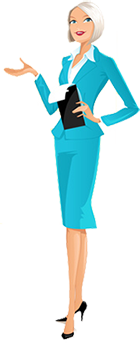 